Расписание занятий резидентов 4 курса на 2021-2022 учебный год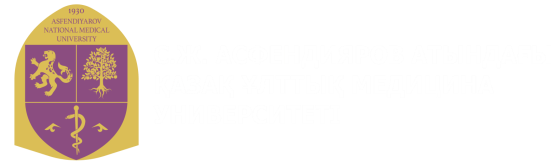 «С.Ж.АСФЕНДИЯРОВ АТЫНДАҒЫ ҚАЗАҚ ҰЛТТЫҚ МЕДИЦИНА УНИВЕРСИТЕТІ» КЕАҚНАО «КАЗАХСКИЙ НАЦИОНАЛЬНЫЙ МЕДИЦИНСКИЙ УНИВЕРСИТЕТ ИМЕНИ С.Д.АСФЕНДИЯРОВА»«С.Ж.АСФЕНДИЯРОВ АТЫНДАҒЫ ҚАЗАҚ ҰЛТТЫҚ МЕДИЦИНА УНИВЕРСИТЕТІ» КЕАҚНАО «КАЗАХСКИЙ НАЦИОНАЛЬНЫЙ МЕДИЦИНСКИЙ УНИВЕРСИТЕТ ИМЕНИ С.Д.АСФЕНДИЯРОВА»«С.Ж.АСФЕНДИЯРОВ АТЫНДАҒЫ ҚАЗАҚ ҰЛТТЫҚ МЕДИЦИНА УНИВЕРСИТЕТІ» КЕАҚНАО «КАЗАХСКИЙ НАЦИОНАЛЬНЫЙ МЕДИЦИНСКИЙ УНИВЕРСИТЕТ ИМЕНИ С.Д.АСФЕНДИЯРОВА»Отдел планирования и контроля учебного процессаРасписание резидентовРедакция: 1Отдел планирования и контроля учебного процессаРасписание резидентовСтраница 1 из 1УТВЕРЖДАЮПроректор по академической деятельности _____________________Байльдинова К.Ж.     «___» ___________________ 2022 г.шифр, специальность-7R09122  – "Пластическая хирургия"7R09122  – "Пластическая хирургия"7R09122  – "Пластическая хирургия"7R09122  – "Пластическая хирургия"7R09122  – "Пластическая хирургия"7R09122  – "Пластическая хирургия"нормативный срок обучения-4  года4  годагод поступления-2019ДисциплиныЭстетическая хирургия (липосакция, ринопластика, маммопластика) Пороки развития в реконструктивно-пластической хирургии-1 Лазерные технологии в пластической хирургии ДисциплиныЭстетическая хирургия (липосакция, ринопластика, маммопластика) Пороки развития в реконструктивно-пластической хирургии-1 Лазерные технологии в пластической хирургии группы (625 часов) 78 дн – 8 ч.(650 часов) 81 дн – 8 ч.(200 часов) 25 дн – 8 ч.1 этап – MiniCEX, 2 – этап ПА (КТ)1 этап – MiniCEX, 2 – этап ПА (КТ)1 этап – MiniCEX, 2 – этап ПА (КТ)1 этап – MiniCEX, 2 – этап ПА (КТ)19 ПХ-0119 ПХ-0201.09.22 – 22.12.22(экз. 22.12.22)23.12.22 – 24.04.23(экз. 24.04.23)25.04.23 – 01.06.23(экз. 01.06.23)Составлено: специалистӘ.Кенжебек Согласовано:Декан постдипломного образованияА.Н.БаймахановРуководитель ДАРС.К. ТусупбековаРуководитель ОПиКУПА.Е.Туманбаева